«Наши занятия по ИЗО-деятельности»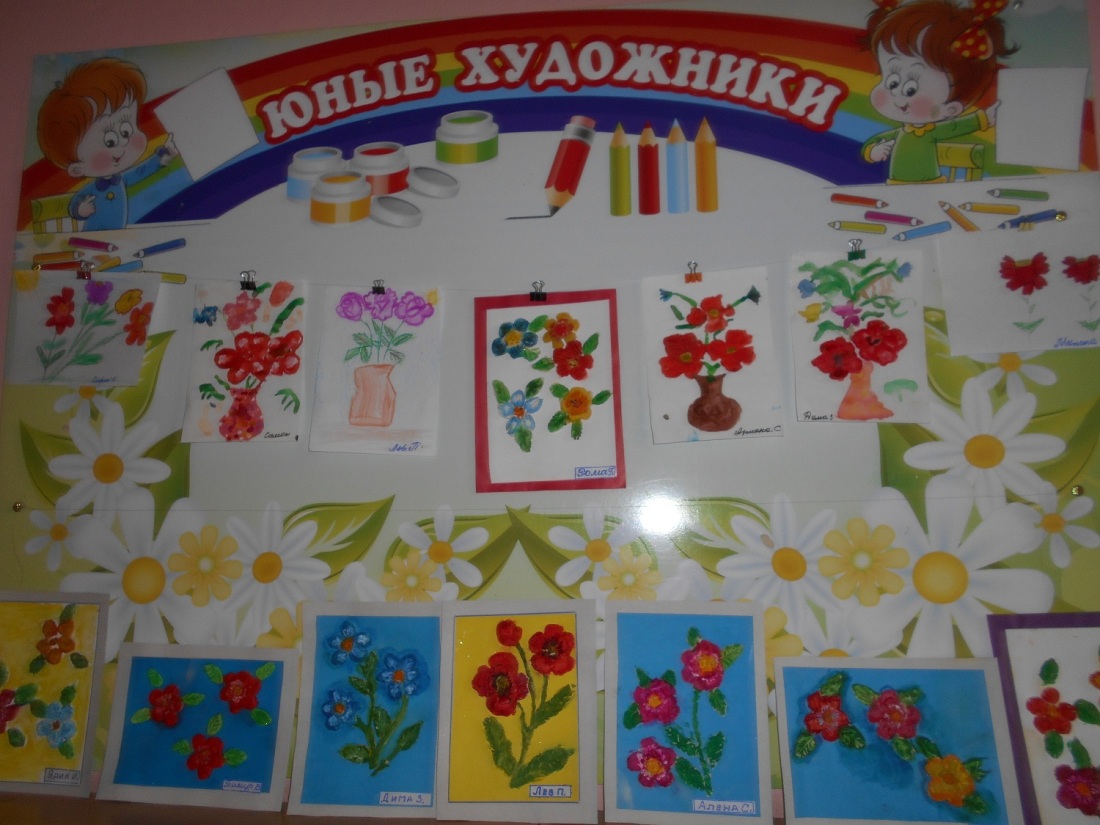 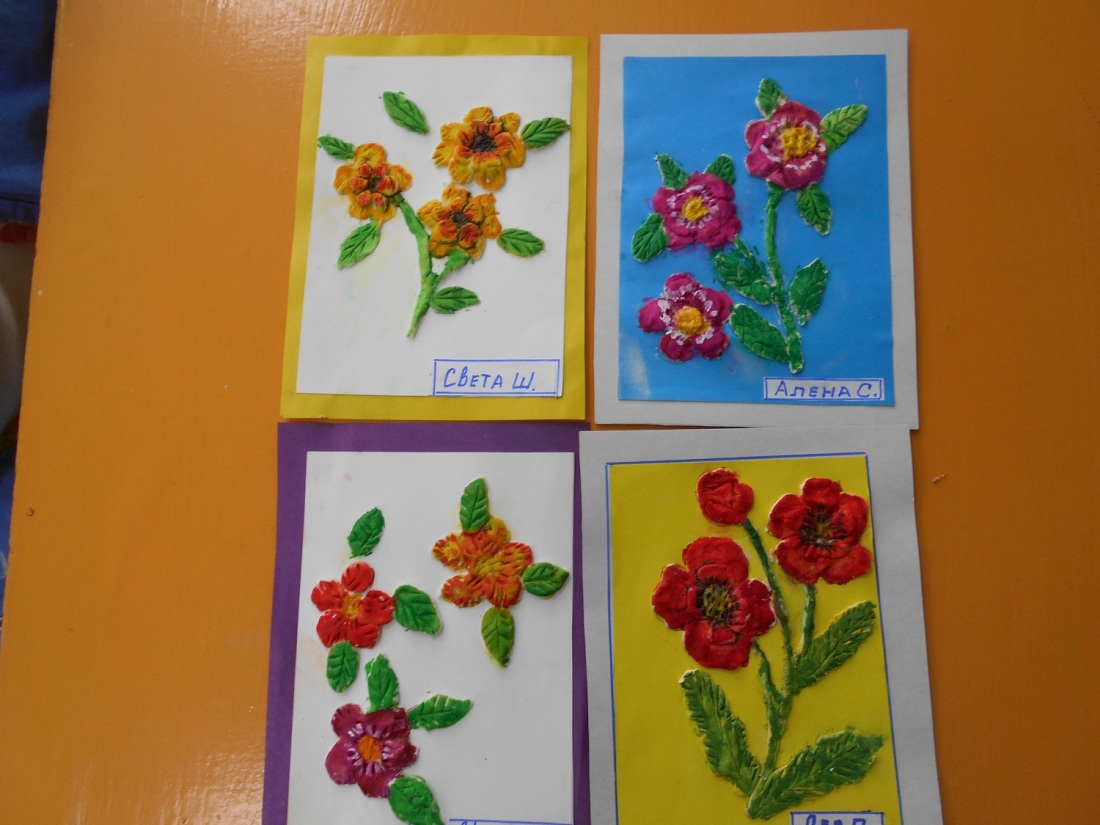 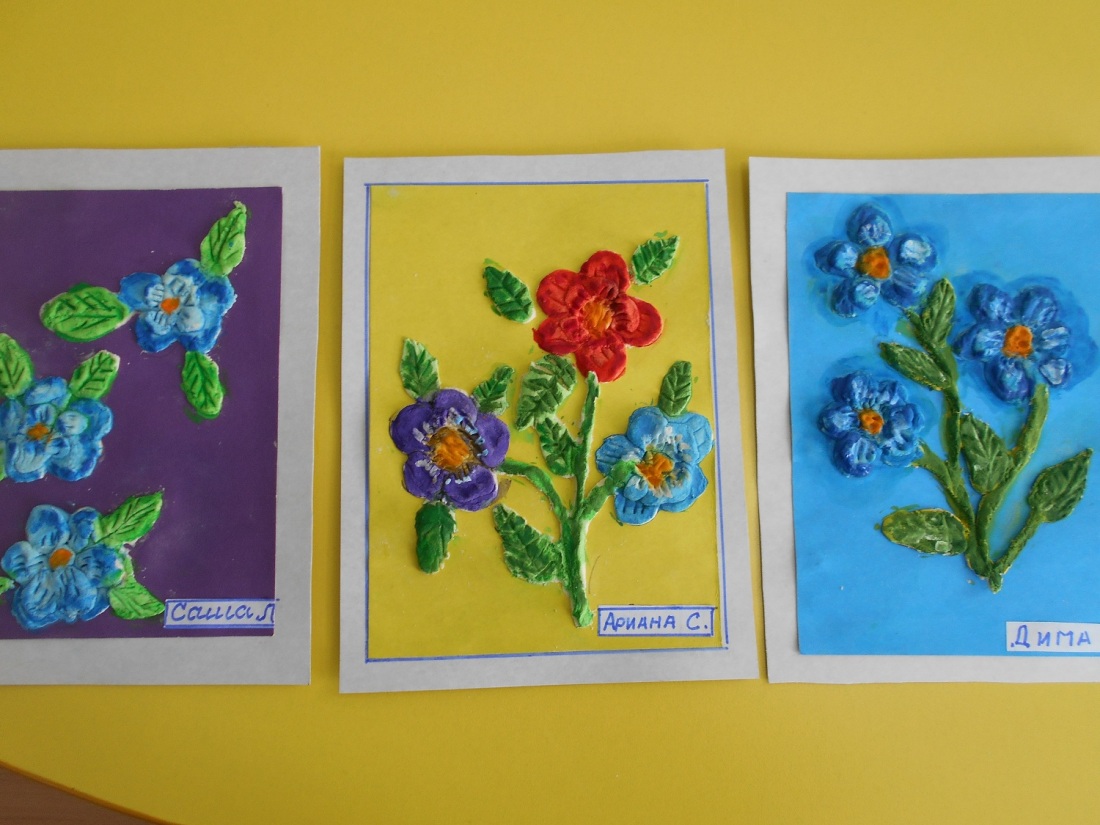 Тестопластика  « Для вас слепили мы   цветы, небывалой красоты!» (Подготовительная группа.) а 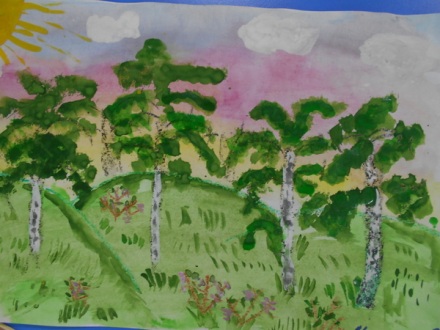 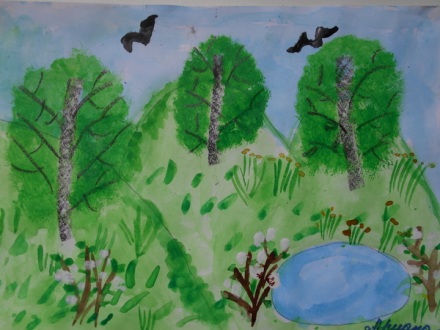 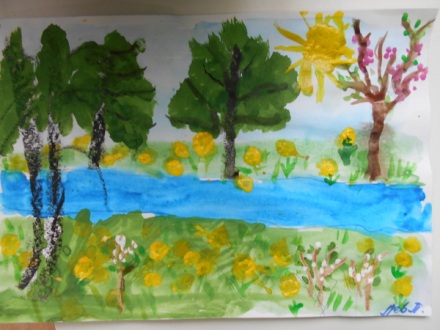 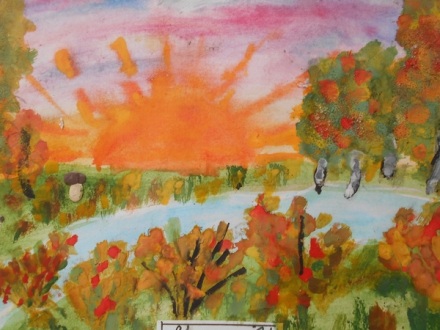 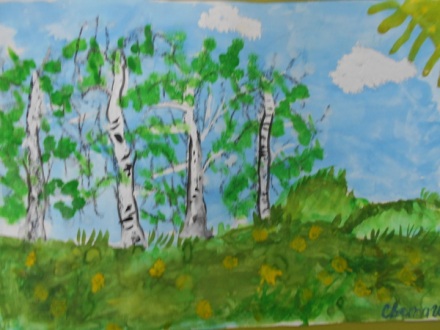 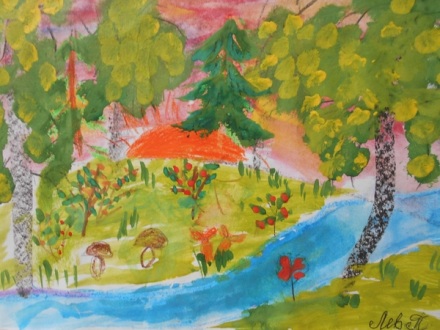 Пейзажная живопись «Как прикрасен этот мир, посмотри!» (Кружок «Волшебная кисточка»)«Весенние цветы» (Рисунки детей кружка «Волшебная кисточка» средняя  группа)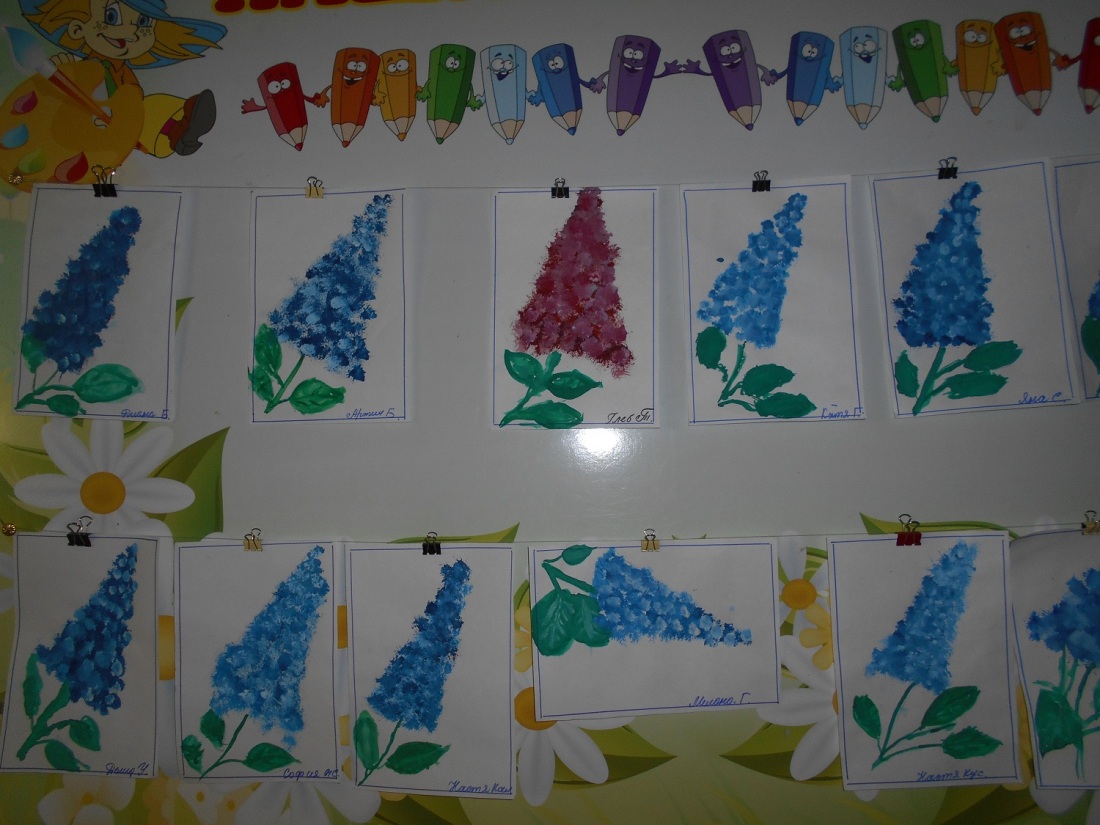 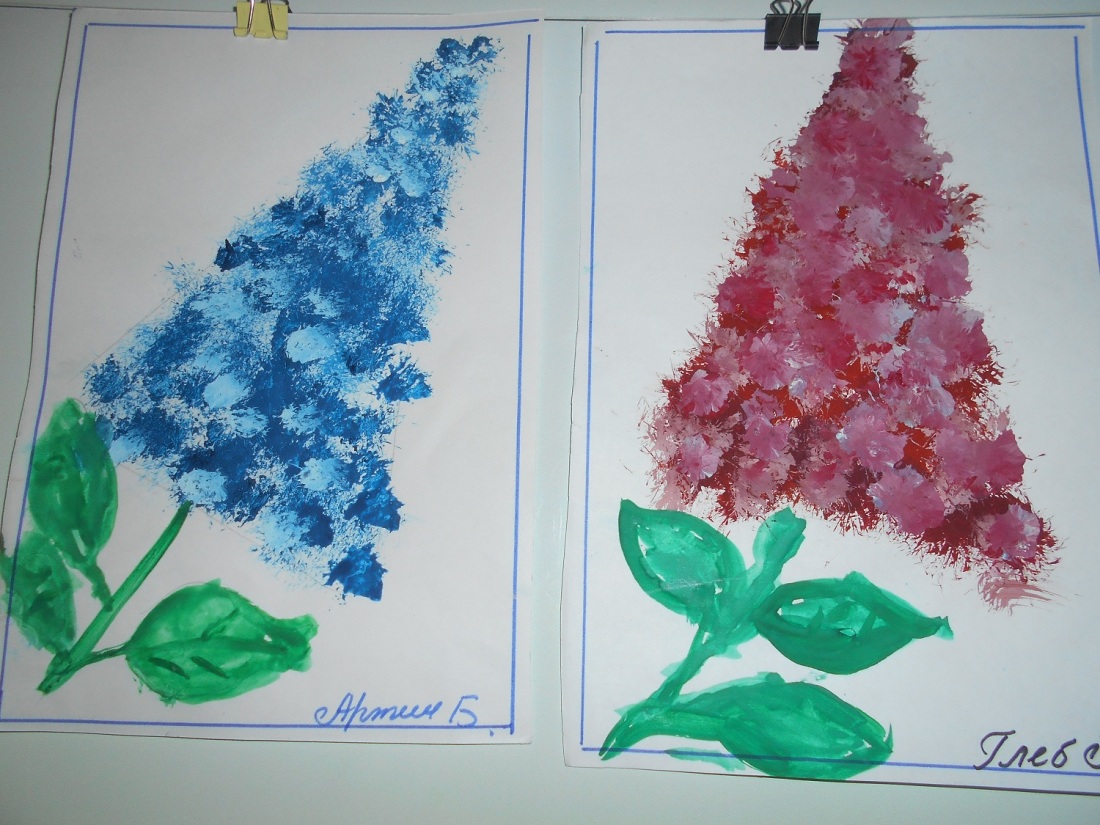 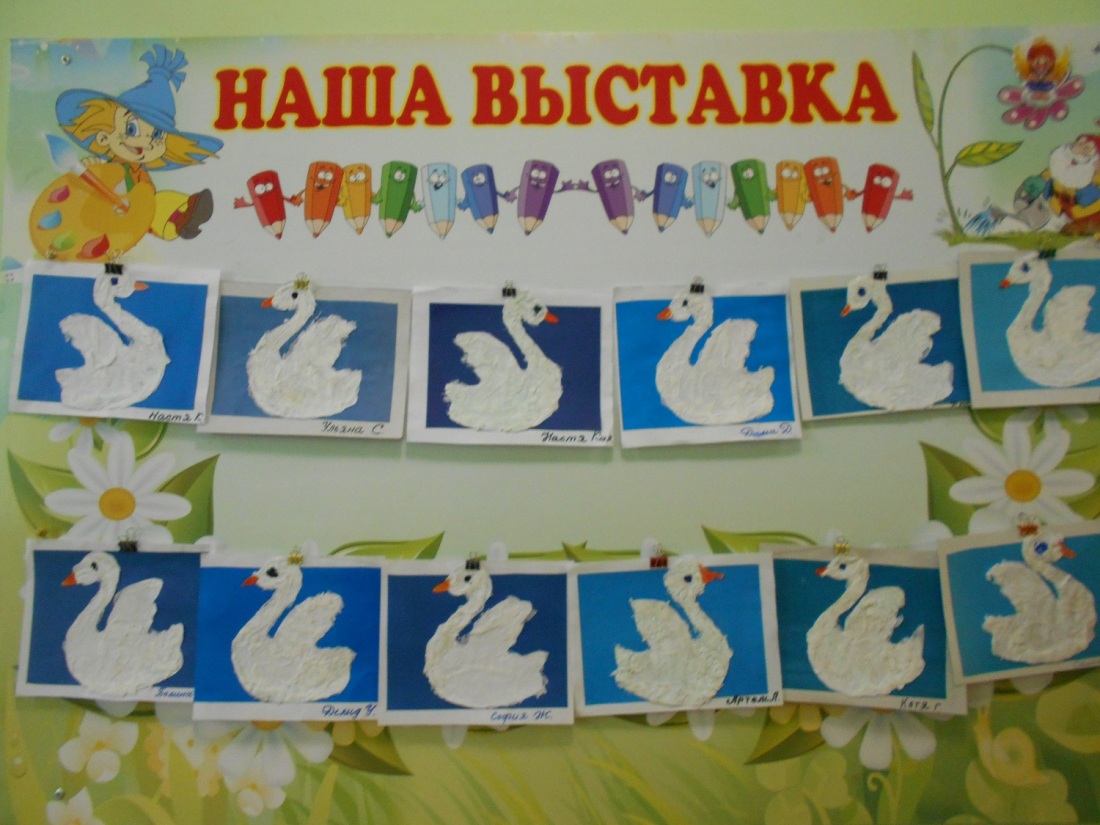 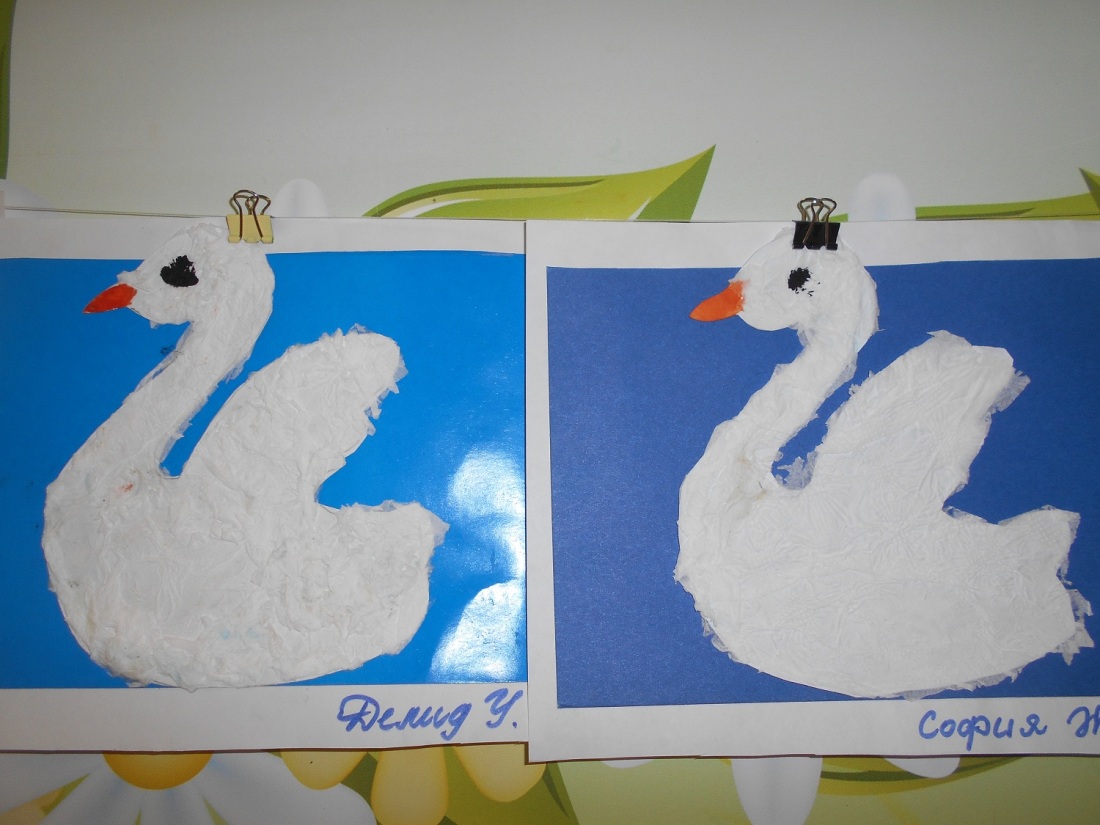 Аппликация «А белый лебедь на пруду…» (Кружок «Волшебная кисточка», средняя группа)